Jarní cena Neratovic v záchranářských disciplínách 2017Pořadatel:	 Neratovický Plavecký Klub z.s.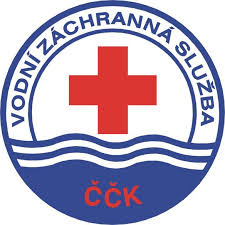 Místo konání závodů: Plavecký bazén Neratovice, Mládežnická 435			277 11 NeratoviceDatum: 	25.3.2017, sobotaPřihlášky: do 18.3.2017   zašlete na franek.plavani@seznam.czPrezentace: 	7:45 - 8:15Rozplavání: 	8:15 - 8:50Závody: 	9:00 - 15:30Rozpis závodů: Pořadí disciplín:10   4 x 25 m se záchranným pásem (štafeta)  - poplave se jen dle časové rezervyNa závodech platí pravidlo 1.startuPopis disciplín:25 m volný způsob s podplaváním překážky ( ploty)Disciplína je určena pro kategorii 10 let a mladší, provedení je stejné jako v disciplíně č.2, ale plave se 25 m.100 m volný způsob s podplaváním překážky  ( ploty) Soutěžící je připraven na startovním bloku, na startovní signál skáče do vody a plave volným způsobem k překážce, kterou musí podplavat. Překážka musí být podplavána nikoliv přeplavána. Soutěžící se může opravit v případě přeplavání. Opravu provede tím, že se vrátí na začátek překážky a opakuje podplavání. Po úspěšném překonání překážky pokračuje dále v disciplíně. Disciplína končí po dohmatu rukou na cílovou stěnu bazénu.  Obrátka: soutěžící se musí na obrátce dotknout jakoukoliv částí těla obrátkové stěny bazénu. Po dotyku obrátkové stěny může pokračovat dále v soutěži.  Překážka:  Překážka se skládá z plotu, umístěného ve vzdálenosti cca 12,5m od startu.. Překážka je pro všechny soutěžící stejná. Soutěžící musí celou překážku podplavat. Při nepodplavání je možnost provést opravu. Správnost provedení kontrolují překážkoví rozhodčí.  Plot: síť s oky cca 5x5cm vysoká min. 50 cm vyztužená PVC trubkami 25 m tažení poloprázdného modeluZávodník startuje z vody a v jedné ruce drží poloprázdný model ( naplněný vodou do spodní úrovně bílého pásu na modelu). Druhou rukou se musí držet startovní stěny bazénu. Na startovní pokyn se odráží a správnou technikou tažení modelu (viz správná technika tažení modelu) plave k cílové stěně bazénu.PosuzováníTopení a správná technika tažení modelu (viz správná technika tažení modelu)Ztráta kontaktu s modelem před dotknutím cílové stěny – diskvalifikace !!!100 m tažení modelu s pásem a ploutvemi  Start z bloku (s ploutvemi a záchranným pásem)Závodník plave 50 m volným způsobem s ploutvemi a pásem. Po dotyku obrátkové stěny musí závodník správně upevnit figurínu do pásu v pásmu 5 m a natažení lana pásu nesmí přitom přesáhnout 10 m pásmo a táhne figurínu 50 m do cíle, závod končí dotykem závodníka na cílovou stěnu. Závodník musí závod dokončit minimálně s jednou nazutou ploutví.Figurínu drží pomocník (člen oddílu závodníka); Před startem pomocník drží figurínu čelem ke stěně. Jakmile se závodník dotkne stěny bazénu, okamžitě pomocník pouští figurínu.Technika tažení se záchranářským pásemPři tažení musí být lano napnutéPři tažení musí mít figurína obličej nahoru a být tažena hlavou dopředuFiguríně nesmí téci voda přes obličejPři obrátce se může model potopit, ale jen v 10m pásmu od obrátky; při protnutí 10 m pásma musí být figurína tažena správnou technikouPosuzování5 sekund penalizacenedotknutí obrátkové stěny před převzetím figurínynepuštění modelu pomocníkem okamžitě po dotyku závodníka obrátkové stěnytažení s nenataženým lanemnezapnutí do 5 m pásmaDiskvalifikaceztráta kontaktu s modelem před dotykem cílové stěnynedotknutí se obrátkové stěny jakoukoliv částí tělaztráta obou ploutvíNa obrátce při 75 m se nepovažuje za diskvalifikaci potopení modelu obličejem dolů, vypadnutí modelu ze zapnutého pásu – model musí být do pásu znovu nasazen nebo nasunut i bez odepnutí. Po 10 m od obrátkové stěny jsou již tyto chyby posuzovány. 50 m kombinovaně – 25 m Kraul celý + 25 m Z nohyStart z blokuZávodník plave 25 m volným způsobem, po dotyku obrátkové stěny si vezme destičku (destička je připravena obrátkové stěně) a plave 25 m znakové nohy, přičemž drží destičku oběma rukama na břiše. Destičku lze pustit jednou rukou max. 5m před cílem. Cílový dotyk může být jakoukoli částí těla.4x25 m štafeta záchrana modeluStart z vodyVšichni členové štafety musí být před startem závodu ve vodě. První závodník startuje z vody, přičemž drží model a druhou rukou se drží startovního bloku. Po startu plave první závodník 25m s modelem, kdy musí být dodržena správná technika tažení modelu. Po dotyku obrátkové stěny rukou je možné model předat dalšímu členovi, který se musí držet obrátkové stěny a pouští se v momentě, kdy se závodník před ním dotkne stěny. Při všech předávkách nesmí být ztracen kontakt s modelem.Všichni závodníci zůstávají ve vodě a opouštějí svou dráhu a bazén až na písknutí rozhodčího.Posuzování: Topení modelu (viz správná technika tažení modelu)Ztráta kontaktu s modelem před dotknutím cílové stěny – diskvalifikaceNedotknutí se obrátkové stěny před předáním modelu dalšímu závodníkovi – diskvalifikaceNesetrvání v dráze do písknutí rozhodčího po skončení závodu – penalizace 5 sek.50 m volný způsob s pásem a ploutvemi  Start z bloku (s ploutvemi a záchranným pásem)Závodník plave 50 m volným způsobem s ploutvemi a pásem. Závod končí dotykem závodníka na cílovou stěnu. Závodník musí závod dokončit minimálně s jednou nazutou ploutví.Technika tažení se záchranářským pásemPři tažení musí být lano napnutéPosuzování5 sekund penalizacetažení s nenataženým lanemDiskvalifikacenedotknutí se obrátkové stěny jakoukoliv částí tělaztráta obou ploutví50 m záchrana modeluStart z blokuZávodník plave 25 m volným způsobem. Před obrátkou se zanoří pro ponořený model, který leží na zádech na dně a jeho nohy se dotýkají obrátkové stěny. Závodník se nemusí dotknout obrátkové stěny a s modelem se musí vynořit do vzdálenosti 5 m od obrátkové stěny. Model táhne k cílové stěně a během tažení musí být použita správná technika tažení (viz správná technika tažení). Závod je ukončen dotykem cílové stěny.Kategorie „2005-2006“ plave s ploutvemi.100m záchranný polohový závodStart z blokuPo startu plave závodník 50 m volný způsob. Po 50 m se na obrátce potopí a plave pod vodou k ponořenému modelu (12,5 – 15 m). Nádech musí být proveden čelem k obrátkové stěně. Model vytáhne v 5-ti metrovém pásmu a plave zbývající úsek s modelem. Na obrátkové stěně se musí závodník dotknout stěny. Po obrátce se může model v 5-ti metrovém pásmu ponořit, závodník s ním však nesmí ztratit kontakt. Závodník se v tomto pásmu smí postavit na dno bazénu. V době tažení modelu musí být dodržena správná technika tažení modelu.Kategorie 2005-2006 plave s ploutvemiPosuzováníTopení modelu (viz správná technika tažení modelu)1x nádech v úseku pod vodou – penalizace 5 sekund2x nádech v úseku pod vodou – penalizace 10 sekund3x nádech v úseku pod vodou – diskvalifikaceZtráta kontaktu s modelem před dotknutím cílové stěny – diskvalifikacenádech před úsekem pod vodou čelem k bazénu – penalizace 5 sekund4x25m štafeta se záchranným pásemStart z blokuPrvní závodník startuje z bloku a plave 25 m volným způsobem. Po dotyku obrátkové stěny, startuje druhý závodník skokem z bloku a s ploutvemi plave 25 m. Po startu druhého závodníka smí vlézt do vody poslední závodník. Po dotyku obrátkové stěny druhého závodníka, startuje třetí člen štafety, který plave 25-ti metrový úsek se záchranným pásem. Po dotyku obrátkové stěny předává třetí člen pás čtvrtému členovi. Čtvrtý člen se může pustit obrátkové stěny, až poté, co se třetí závodník dotkne obrátkové stěny. Třetí člen družstva se musí v 5-ti metrovém pásmu chytit oběma rukama záchranného pásu (ne lana nebo klipsu). Čtvrtý člen štafety plave s ploutvemi a táhne třetího závodníka do cíle závodu. Tažený člen může pomoci kopáním. Lano musí být při tažení nataženo. Účastníci štafety plavající s ploutvemi musí dokončit svůj úsek minimálně s jednou nazutou ploutví.Závod končí dotykem posledního člena ( 4 člena) družstva cílové stěny.Posuzování:Předčasné odstartování závodníka před dohmatem na obrátkové stěně předchozího člena štafety – diskvalifikaceChycení nebo ztráta záchranného pásu 3. členem za 5-ti metrovou hranicí – diskvalifikaceJiná pomoc 3. člena štafety než kopáním – diskvalifikaceZtráta obou ploutví - diskvalifikaceSprávná technika tažení modeluModel je tažen hlavou dopředu, přičemž obličej směřuje směrem vzhůru nebo otočen nejvíce o 90° od této polohy vzhůru.penalizace při topení modelu:Hlava modelu nesmí být před hlavou závodníka – penalizace 5 sekundZtráta kontaktu s modelem před dokončením disciplíny – diskvalifikaceBodováníBody jsou dle umístění v každé disciplíně rozděleny dle tabulky níže. Vyhrává závodník s nejvyšším součtem bodů ze všech čtyř individuálních disciplín.Při rovnosti bodů v kategorii muži nebo ženy rozhoduje umístění v závodě 100 m záchranný polohový závod.Při rovnosti bodů v kategorii  žáků a žaček 10 let a mladších rozhoduje při rovnosti bodů závod 25 m tažení poloprázdného modelu. U štafet bude v každé kategorii muži 2003 a ml., muži 2002 a st., ženy 2003 a ml., ženy 2002 a st. oceněna nejlepší štafeta. Bodování v individuálních disciplínáchCeny Nejlepší tři závodníci v každé kategorii obdrží pohár či věcnou cenu.KategorieŠtafety jsou čtyřčlenné (zvlášť muži a zvlášť ženy). Pokud je štafeta smíšená, bude hodnocena mezi muži. Kategorie ve štafetách se posuzuje dle nejstaršího člena štafety.StartovnéZa každého jednotlivce je výše startovného 250,-PřihláškyEmail: franek.plavani@seznam.cz do 18.3.2017p. Martin Franek tel. 777 323 099U každého závodníka uveďte čas na 100 m volný způsob.O přijetí budete informování do 20.3.2017Prosba: Vzhledem k zajištění závodů bychom vás chtěli požádat o dovezení modelu a záchranného pásu. DěkujemeDisciplínaKategorie125 m plotyŽáci a žačky 2007 a mladší2100 m plotyMuži a ženy 2006 a starší325 m tažení  poloprázdného modeluŽáci a žačky 2007 a mladší4100 m tažení modelu s pásem a ploutvemiMuži a ženy 2006 a starší550 m kombinovaně – 25 m Kraul + 25 m Z nohyŽáci a žačky 2007 a mladší64 x 25 m záchrana modelu (štafeta)750 m volný způsob s pásem a ploutvemiŽáci a žačky 2007 a mladší8100 m záchranný polohový závodMuži a ženy 2006 a starší950 m záchrana modeluMuži a ženy 2006 a staršíDosažené pořadí v disciplíněPočet bodů12021831641451361271181099108117126135144153162171Mužiženy2007 a mladší2007 a mladší2005-20062005-20062003-20042003-20041999-20021999-20021998 a starší1998 a starší